REVISED INTERVIEW PROGRAMME FOR THE MONTH OF NOVEMBER, 2023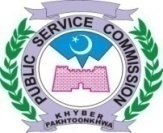 PANEL-I
PANEL-II
PANEL-III
PANEL-IV
  									         BY ORDER OF THE HON’BLE CHAIRMAN No. PSC / DR / int / 11/NOV/2023-B							                                                       Dated: 03.11.2023								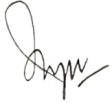  DIRECTOR RECRUITMENTNOVEMBER, 2023NOVEMBER, 2023NOVEMBER, 2023NOVEMBER, 2023NOVEMBER, 2023Post(s)Advt. No.CandidatesDealing SuperintendentMTWTHF--123(B.F)(10) Female Lecturer Botany (BPS-17) in Higher Education Department.01/2022Sr. 26Total=2910 daily08 on FridayMr. Muhammad Shoaib6----(02) Male Assistant Professor History Cum Civics (BPS-18) in Higher Education Department.03/2021Sr. 5512 in allMr. Javed-78--(01) Senior Scale Stenographer (BPS-16) in Sports Department.04/2022Sr. 70Total=1910 dailyMr. Hazrat Khan Afridi----10(03) Senior Scale Stenographers (BPS-16) in Science & Technology and Information Technology Department.01/2022Sr.4706 in allMr. Muhammad Rafi1314151617(23) Monitoring Inspector (BPS-17) in Environmental Protection Agency.01/2022Sr. 21Total=13410 daily08 on FridayMr. Hazrat Khan Afridi2021222324(23) Monitoring Inspector (BPS-17) in Environmental Protection Agency.01/2022Sr. 21Total=13410 daily08 on FridayMr. Hazrat Khan Afridi27282930-(23) Monitoring Inspector (BPS-17) in Environmental Protection Agency.01/2022Sr. 21Total=13410 daily08 on FridayMr. Hazrat Khan AfridiMTWTHF--123(50) Agriculture Officers (BPS-17) in Agriculture, Livestock & Cooperative Department.09/2021Sr. 01Total=9410 daily08 on FridayMr. Hazrat Khan Afridi678-10(50) Agriculture Officers (BPS-17) in Agriculture, Livestock & Cooperative Department.09/2021Sr. 01Total=9410 daily08 on FridayMr. Hazrat Khan Afridi131415--(50) Agriculture Officers (BPS-17) in Agriculture, Livestock & Cooperative Department.09/2021Sr. 01Total=9410 daily08 on FridayMr. Hazrat Khan Afridi---1617(14) Research Officer/ Farm Manager (BPS-17) in Agriculture, Livestock & Cooperative Department.10/2021Sr.01Total=6710 daily08 on FridayMr. Hazrat Khan Afridi2021222324(14) Research Officer/ Farm Manager (BPS-17) in Agriculture, Livestock & Cooperative Department.10/2021Sr.01Total=6710 daily08 on FridayMr. Hazrat Khan Afridi27----(14) Research Officer/ Farm Manager (BPS-17) in Agriculture, Livestock & Cooperative Department.10/2021Sr.01Total=6710 daily08 on FridayMr. Hazrat Khan Afridi-2829--(03) Male Assistant Professor Commerce (BPS-18) in Directorate General of Commerce Education.03/2021,Sr. 62Total=1608 dailyMr. Javed---30-(01) Female Lecturer Physics (BPS-17) Leftover Disable Quota in Higher Education Department.04/2022Sr. 5101 in allMr. Muhammad Shaoib---30-(01) Data Administrator (BPS-17) in Directorate of Labour.02/2022Sr. 1506 in allMr. JavedMTWTHF--123(73) Female Subject Specialist Pak Study (BPS-17) in Elementary & Secondary Education Department.Continue……..09/2021Sr. 10Total=38410 daily08 on Friday(384-202)Balance=182Mr. Alam Zeb678-10(73) Female Subject Specialist Pak Study (BPS-17) in Elementary & Secondary Education Department.Continue……..09/2021Sr. 10Total=38410 daily08 on Friday(384-202)Balance=182Mr. Alam Zeb1314151617(73) Female Subject Specialist Pak Study (BPS-17) in Elementary & Secondary Education Department.Continue……..09/2021Sr. 10Total=38410 daily08 on Friday(384-202)Balance=182Mr. Alam Zeb2021222324(73) Female Subject Specialist Pak Study (BPS-17) in Elementary & Secondary Education Department.Continue……..09/2021Sr. 10Total=38410 daily08 on Friday(384-202)Balance=182Mr. Alam Zeb27282930-(73) Female Subject Specialist Pak Study (BPS-17) in Elementary & Secondary Education Department.Continue……..09/2021Sr. 10Total=38410 daily08 on Friday(384-202)Balance=182Mr. Alam ZebMTWTHF--123(11) Female Lecturer Pak Study (BPS-17) in Higher Education Department.01/2022Sr. 26Total=5810 daily08 on FridayMr. Muhammad Shoaib678--(11) Female Lecturer Pak Study (BPS-17) in Higher Education Department.01/2022Sr. 26Total=5810 daily08 on FridayMr. Muhammad Shoaib----10(18) Female Lecturer English (BPS-17) in Higher Education Department.05/2022Sr. 22Total=12210 daily08 on FridayMr. Muhammad Shoaib1314151617(18) Female Lecturer English (BPS-17) in Higher Education Department.05/2022Sr. 22Total=12210 daily08 on FridayMr. Muhammad Shoaib2021222324(18) Female Lecturer English (BPS-17) in Higher Education Department.05/2022Sr. 22Total=12210 daily08 on FridayMr. Muhammad Shoaib2728---(18) Female Lecturer English (BPS-17) in Higher Education Department.05/2022Sr. 22Total=12210 daily08 on FridayMr. Muhammad Shoaib--2930-(16) Male Lecturer Commerce (BPS-17) in Commerce Colleges.Continue…………05/2022Sr. 20Total=10010 daily08 on Friday(100-20)Balance=80Mr. Muhammad Shoaib